    Solicitante/PromotorD./ Dª____________________________________________________________________(), con CIF/NIF _____________ y domicilio en (Municipio) _________________________________________ (Vía pública y nº) ____________________________________________________________________(), con e-mail _______________________________, y teléfono de contacto _______________, ()[OPCIÓN A] actuando por cuenta propia como propietarioarrendatario del inmueble para el que se solicita el suministro/servicio/generación[OPCIÓN B] en representación de la Entidad ________________________________________________ según cargo / poderes ____________________________________(), con CIF/NIF _________________, con e-mail ___________________________________ y teléfono de contacto _________________, entidad (3) comoPropietariaArrendatariaUrbanizadora del inmueble/parcela para el/la que se solicita el suministro/servicio/generaciónDECLARO bajo mi responsabilidad, a efectos de la solicitud de suministro/servicio/generación en la dirección abajo indicada (táchese lo que no proceda), que tengo interés legítimo para efectuarla en la calidad antes indicada.DECLARO que esta manifestación es fiel y auténtica (), y en virtud de la misma, AUTORIZO para que, en su propio nombre y por cuenta del autorizado, realice las actuaciones siguientes:Solicitar las condiciones técnicoeconómicas del suministro abajo indicado y recibir la información emitida por la empresa distribuidora en respuesta a dicha solicitud abajo indicada.Delego en el autorizado las siguientes acciones, en relación a la solicitud indicada abajo: (marcar siempre lo opción que proceda):SI  NO  Pagar las condiciones técnicoeconómicas del suministro abajo indicado a la empresa distribuidora por la ejecución de las instalaciones necesarias para el suministro en cuestión, según lo establecido entre las partes.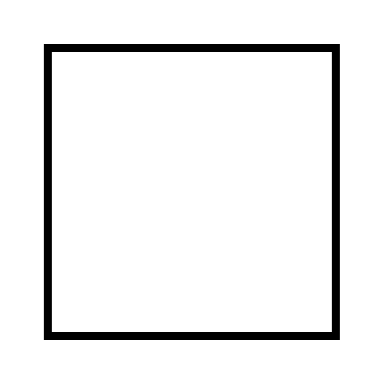 Sólo si se confirma la delegación del pago en el punto anterior, informar:SI  NO  Autorizo a la empresa distribuidora correspondiente a emitir a nombre y NIF/CIF del autorizado la/s factura/s correspondientes a las condiciones técnicoeconómicas().Si usted desea que las condiciones técnicoeconómicas del suministro sean pagadas y facturadas a nombre de un tercero, distinto del autorizado, por favor, previo al pago, contacte con nosotros a través del buzón   conexiones.edistribucion@enel.com para que le proporcionemos el documento de autorización de pago/facturación a tercero.    AutorizadoD. / Dª / La Entidad ________________________________________________________________(), con CIF/NIF _____________ y domicilio en (municipio) _________________________________________ (vía pública y nº) _____________________________________________________________________(), con e-mail _______________________________, y teléfono de contacto _________________,   Datos del suministro/servicio/generaciónDirección del suministro/servicio/generación: _____________________________________________________________________________________________________________________________________________Tipo de Generación (solo en caso de generación): _________________________________________________     Municipio: ________________________________________     Provincia: ______________________________Potencia: ______________kW (solo en caso de suministro/generación).En________________________, a __ de ________________ de 20__Firma del solicitante y Sello de la Empresa solicitante